Szkoła Doktorska Nauk Humanistycznych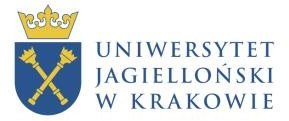 Rynek 34, II p.31-010 KrakówList of documents required for admission to the Doctoral School: 1. original application generated from the Online Application System, including a photograph; 2. photocopy and original of the following documents for inspection: a) a diploma confirming the second degree or another document certifying graduation from a higher education institution abroad entitling the holder to undertake third degree studies in the country in which it was issued or recognized as equivalent to the relevant Polish diploma of graduation from second degree studies or uniform Master’s studies and in case the candidate does not yet have the document of this diploma by the registration deadline; b) a certificate issued by a higher education institution confirming the passing of the diploma examination with grades from the diploma examination, the diploma thesis and the diploma, containing information on the entitlement to undertake third-degree studies in the country in which the institution operates (for graduates of second-degree studies, also a certificate containing the grades from the completed first-degree studies);c) for inspection: identity document (in the case of foreigners passport); d) for inspection: originals of all other documents provided at the registration stage. 3. Candidates who submit a document on the planned defense of the master's thesis at a date after the end of the recruitment process must inform the School about this fact at the time of registration, and then in the time indicated in the recruitment schedule provide a diploma of completion of the second degree studies or a certificate that the defense was successful.Graduation diplomas obtained abroad should be: 1. stamped with an apostille if the country issuing the document is covered by the Convention Abolishing the Requirement of Legalization for Foreign Public Documents, drawn up at The Hague on 5. October 1961 (Journal of Laws of 2005, No. 112, item 938) or 2. subjected to legalization in other cases. Any document submitted in a language other than Polish or English must be accompanied by a certified translation into Polish or English.In particularly justified cases, at the request of the Candidate, which contains justification and is confirmed by the Chairman of the Admissions Committee, the Director of the Doctoral School of Humanities may waive the requirement to submit an apostille or legalize university diplomas or other documents.